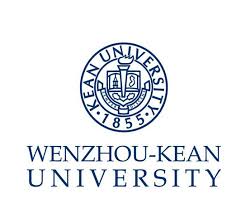 Job Description – Associate Director of Media & Design CenterDepartment: Media & Design Center    Report to: Vice Chancellor Position SummaryResponsible for organizing and planning the school publicity work, establishing and promoting the school brand;make media strategy to establish good media and public relations;management of WKU’s important public and internal news releases;Responsible for the planning and executing the large-scale activities in WKU;Responsible for university visual system and other important activities design;                                        (6)Complete other work assigned by superiors.Preferred QualificationMaster’s Degree or above, major in English, journalism, communication, media or public relations, etc. Good writing ability.More than five years of mainstream media culture planning experience, familiar with the various channels of publicity about universities, master a variety of planning tools.With strong planning ability, organization promotion and implementation capacity.Work under pressure, and has good execution and professional ethics.Experience in press conferences and representing university speech written.Good English foundation, similar working experience.岗位书 - 媒体与设计中心副主任部门：媒体与设计中心                       汇报：副校长岗位职责：负责学校新闻宣传工作的组织策划，树立和推广学校品牌； 制订与实施媒体宣传策略，维护和拓展媒体关系；统筹管理校级对内对外新闻发布和平台维护；负责学校大型活动的策划和统筹执行；负责校级活动的和学校视觉形象设计；完成领导交办的其他工作。优先条件硕士及以上学位，英语、新闻、传播学、媒体公共关系等相关专业，文字功底扎实；五年以上主流媒体文化宣传策划经验，熟悉高校宣传各种渠道，掌握多种策划手段；具有较强的文案策划能力、组织推广和实施能力；具备承压能力，以及良好的执行力和职业道德素养;有能力举办新闻发布会以及起草代表大学的演讲稿。 英语流利，具有同类工作经验。